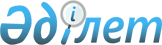 Түпқараған ауданы әкімдігінің 2016 жылғы 29 қарашадағы № 226 "Түпқараған ауданы әкімінің аппараты" мемлекеттік мекемесінің, аудандық бюджеттен қаржыландырылатын аудандық атқарушы органдарының қызметтік куәлігін беру қағидаларын және оның сипаттамасын бекіту туралы қаулысының күші жойылды деп тану туралыМаңғыстау облысы Түпқараған ауданы әкімдігінің 2020 жылғы 11 қазандағы № 149 қаулысы. Маңғыстау облысы Әділет департаментінде 2020 жылғы 13 қазанда № 4312 болып тіркелді
      Қазақстан Республикасының 2016 жылғы 6 сәуірдегі "Құқықтық актілер туралы" Заңының 50 бабының 2 тармағына сәйкес және "Қазақстан Республикасы Әділет министрлігінің Маңғыстау облысы әділет департаменті" республикалық мемлекеттік мекемесінің 2020 жылғы 13 сәуірдегі № 05-10-794 ақпараттық хатының негізінде, Түпқараған ауданының әкімдігі ҚАУЛЫ ЕТЕДІ:
      1. Түпқараған ауданы әкімдігінің 2016 жылғы 29 қарашадағы № 226 "Түпқараған ауданы әкімінің аппараты" мемлекеттік мекемесінің, аудандық бюджеттен қаржыландырылатын аудандық атқарушы органдарының қызметтік куәлігін беру қағидаларын және оның сипаттамасын бекіту туралы қаулысының (нормативтік құқықтық актілерді мемлекеттік тіркеу Тізілімінде № 3232 болып тіркелген, 2017 жылғы 17 қаңтарда Қазақстан Республикасы нормативтік құқықтық актілерінің эталондық бақылау банкінде жарияланған) күші жойылды деп танылсын.
      2. "Түпқараған ауданы әкімінің аппараты" мемлекеттік мекемесі (Б.Кенжалиев) осы қаулының әділет органдарында мемлекеттік тіркелуін және оның бұқаралық ақпарат құралдарында ресми жариялануын қамтамасыз етсін.
      3. Осы қаулының орындалысын бақылау аудан әкімі аппаратының басшысы Б. Кенжалиевке жүктелсін.
      4. Осы қаулы әділет органдарында мемлекеттік тіркелген күннен бастап күшіне енеді және ол алғашқы ресми жарияланған күнінен кейін күнтізбелік он күн өткен соң қолданысқа енгізіледі.
					© 2012. Қазақстан Республикасы Әділет министрлігінің «Қазақстан Республикасының Заңнама және құқықтық ақпарат институты» ШЖҚ РМК
				
      Түпқараған ауданының әкімі

А.Қосуақов
